2В целях оказания транспортных услуг обучающимся в общеобразовательных организациях Сланцевского муниципального района к месту обучения и обратно, и реализации решений совета депутатов  Сланцевского муниципального района от 23.12.2015 г. № 160- рсд «О бюджете муниципального образования Сланцевский муниципальный район Ленинградской области на 2016 год», администрация Сланцевского муниципального района п о с т а н о в л я е т:1. Утвердить Порядок предоставления субсидий индивидуальным  предпринимателям в целях возмещения недополученных доходов от оказания транспортных услуг обучающимся в общеобразовательных организациях  Сланцевского муниципального района, приобретающим проездные билеты на  маршрутах регулярных перевозок в пределах Сланцевского городского поселения и Сланцевского муниципального района в 2016 году, согласно  приложению.2. Опубликовать данное постановление в официальном приложении к газете «Знамя труда».3. Постановление вступает в силу со дня его официального опубликования, распространяется на правоотношения, возникшие с 01 января 2016 года и действует до 31 декабря 2016 года.4. Контроль за исполнением постановления возложить на заместителя главы администрации Сланцевского муниципального района Саитгареева Р.М.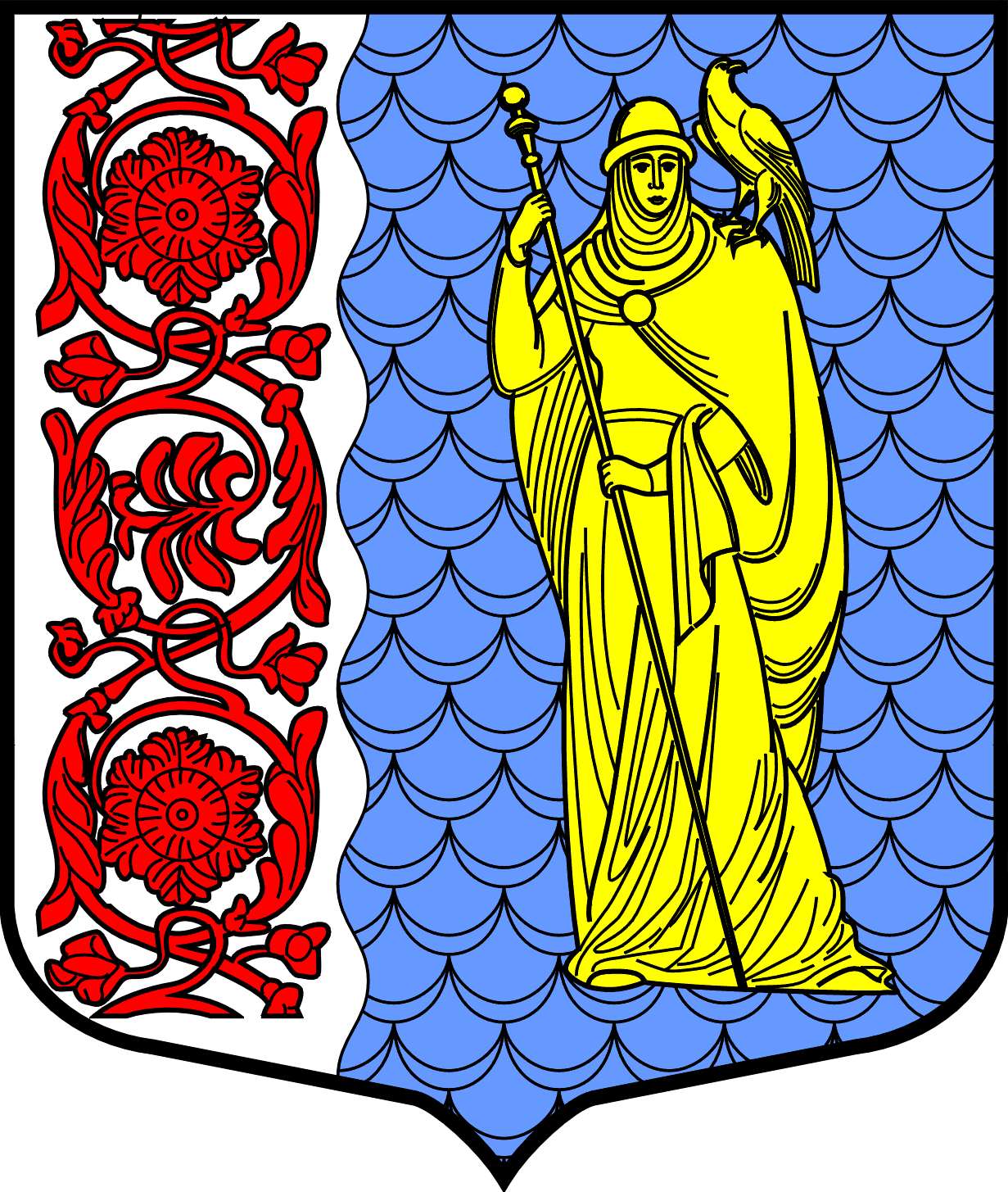 Администрация муниципального образованияСланцевский муниципальный район Ленинградской областиПОСТАНОВЛЕНИЕ20.01.2016№22-пО порядке предоставления субсидий индивидуальным предпринимателям в целях возмещения недополученных доходов от оказания транспортных услуг обучающимся в общеобразовательных организациях Сланцевского муниципального района, приобретающим проездные билеты на маршрутах регулярных перевозок в пределах Сланцевского городского поселения и Сланцевского муниципального района в 2016 годуГлава администрации                                     муниципального образованияИ.Н. Федоров